Comune di Rossa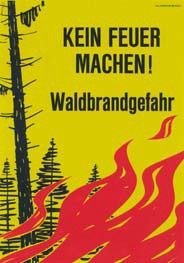 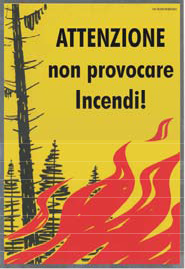 "DIVIETO ASSOLUTO DI ACCENDERE FUOCHI ALL'APERTO""FEUERVERBOT IN DEN BÜNDNER SÜDTÄLERN"A partire da SUBITO è entrato in vigore ildivieto assoluto di accendere fuochi all'aperto.Il divieto resterà in vigore fino alla successiva comunicazione di revoca.Il divieto assoluto di accendere fuochi all'aperto si estende, di principio, a tutti i tipi di fuoco. Sono inoltre proibiti i fuochi artificiali, e le esercitazioni che possono causare incendi.Le infrazioni al presente divieto sono punite con una multa e vengono perseguite dal Municipio.Ringraziamo della comprensione.MUNICIPIO DI ROSSARossa,   28.12.2016